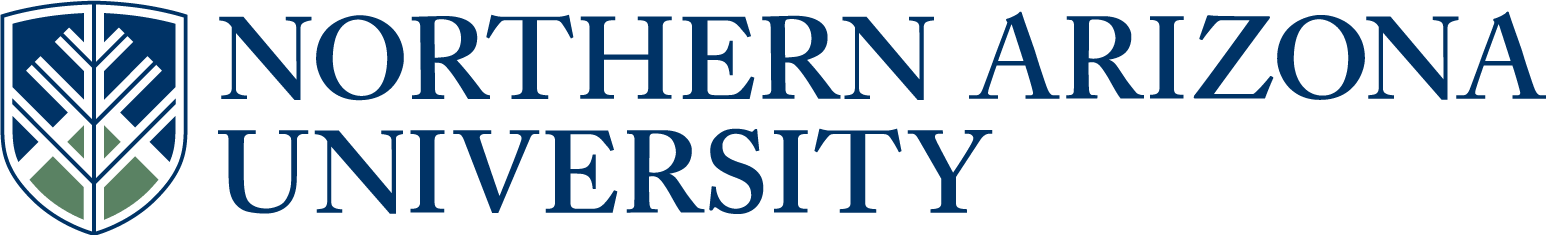 UCC/UGC/ECCCProposal for Course ChangeIf the changes included in this proposal are significant, attach copies of original and proposed syllabi in approved university format.      See upper and lower division undergraduate course definitions.*if there has been a previously approved UCC/UGC/ECCC change since the last catalog year, please copy the approved text from the proposal form into this field.  7.  Justification for course change.The HA 210 prerequisite provides students with the skills and knowledge necessary to perform tasks utilizing the lodging technologies introduced in HA 270.IN THE FOLLOWING SECTION, COMPLETE ONLY WHAT IS CHANGING9.   Is this course in any plan (major, minor, or certificate) or sub plan (emphasis)?                                                                                                                                     Yes         No       If yes, describe the impact and include a letter of response from each impacted academic unit.  Hotel and Restaurant Management BS, International Hospitality Management BS, International Tourism Management UCRT (elective).   No impact 10.  Is there a related plan or sub plan change proposal being submitted?                Yes         No        If no, explain.This proposed change will not require any related plan changes.11.  Does this course include combined lecture and lab components?                       Yes        No        If yes, include the units specific to each component in the course description above.Answer 12-15 for UCC/ECCC only:12.   Is this course an approved Liberal Studies or Diversity course?                        Yes         No          If yes, select all that apply.         Liberal Studies       Diversity         Both   13.   Do you want to remove the Liberal Studies or Diversity designation?                Yes         No         If yes, select all that apply.         Liberal Studies       Diversity         Both      14.   Is this course listed in the Course Equivalency Guide?                                    Yes        No 15.   Is this course a Shared Unique Numbering (SUN) course?                              Yes        No Approved as submitted:                                       Yes      No         Approved as modified:                                         Yes      No  Approved as submitted:                                       Yes      No     Approved as modified:                                         Yes      No    FAST TRACK   (Select if this will be a fast track item.  Refer to UCC or UGC  Fast Track Policy for eligibility)1.  Course subject and number:HA 2702.  Units:33.  College:The W.A. Franke College of Business4.  Academic Unit:Hotel and Restaurant Management5.  Current Student Learning Outcomes of the course.The student will be able to define basic information technology terms used in hospitality environments. The student will be able to describe the operational capabilities of a computer-based information system within a hospitality environment.The student will be able to assess the impact of technology on hospitality information processing and as a strategic enabler. The student will be able to identify the basic types of hospitality computer networks.The student will be able to explain how an information system is managed and protected within a hospitality organization. The student will be able to describe common property and restaurant management system functions, features, and architectures.The student will be able to perform basic restaurant and lodging tasks using industry-specific applications.The student will be to assess the impact of industry-specific technologies on operational performance.The student will be able to describe common Internet and social media applications used in hospitality environments.The student will able to use generic applications to organize, process, analyze, and present data. The student will be able to explain the role of an accounting information system in decision making and auditing and internal control. The student will be able to identify the basic components of revenue management and distribution systems. The student will be able to identify the steps and considerations in selecting and implementing hospitality information systems. Show the proposed changes in this column (if applicable).  Bold the proposed changes in this column to differentiate from what is not changing, and Bold with strikethrough what is being deleted.  (Resources & Examples for Developing Course Learning Outcomes)UNCHANGED 6.  Current title, description and units. Cut and paste, in its entirety, from the current on-line academic catalog* http://catalog.nau.edu/Catalog/.HA 270  HOSPITALITY INFORMATION TECHNOLOGY II  (3) Description: Describes the basic functions found in hotel and restaurant management systems and devotes a significant amount of time to learning industry-specific applications. Letter grade only. Course fee required.Units: 3Prerequisite: (HA 170 or CIS 120) and (Admission to Hotel & Restaurant Mgt (BS) or Int'l Hospitality Mgt (BS) or Restaurant Management (CERT) or Int'l Tourism Mgt (CERT)) or International Exchange Student Group  Show the proposed changes in this column Bold the proposed changes in this column to differentiate from what is not changing, and Bold with strikethrough what is being deleted.HA 270  HOSPITALITY INFORMATION TECHNOLOGY II  (3) Description: Describes the basic functions found in hotel and restaurant management systems and devotes a significant amount of time to learning industry-specific applications. Letter grade only. Course fee required.Units: 3Prerequisite: (HA 170 or CIS 120), HA 210,  and ((Admission to Hotel & Restaurant Mgt (BS) or Int'l Hospitality Mgt (BS) or Restaurant Management (CERT) or Int'l Tourism Mgt (CERT) or International Exchange Student Group))  8.  Effective BEGINNING of what term and year?Fall 2014     See effective dates calendar.CURRENTPROPOSEDCurrent course subject and number:Proposed course subject and number:Current number of units:Proposed number of units:Current short course title:Proposed short course title (max 30 characters):Current long course title:Proposed long course title (max 100 characters):Current grading option:letter grade  pass/fail   or both   Proposed grading option:letter grade   pass/fail  or both   Current repeat for additional units:Proposed repeat for additional units:Current max number of units:Proposed max number of units:Current prerequisite:(HA 170 or CIS 120) and (Admission to Hotel & Restaurant Mgt (BS) or Int'l Hospitality Mgt (BS) or Restaurant Management (CERT) or Int'l Tourism Mgt (CERT)) or International Exchange Student GroupProposed prerequisite (include rationale in the justification):(HA 170 or CIS 120), HA 210,  and ((Admission to Hotel & Restaurant Mgt (BS) or Int'l Hospitality Mgt (BS) or Restaurant Management (CERT) or Int'l Tourism Mgt (CERT) or International Exchange Student Group))Current co-requisite:Proposed co-requisite (include rationale in the justification):Current co-convene with:Proposed co-convene with:Current cross list with:Proposed cross list with:FLAGSTAFF MOUNTAIN CAMPUSScott Galland 12/17/2013Reviewed by Curriculum Process AssociateDateApprovals:Department Chair/Unit Head (if appropriate)DateChair of college curriculum committeeDateDean of collegeDateFor Committee use only:UCC/UGC ApprovalDateEXTENDED CAMPUSESReviewed by Curriculum Process AssociateDateApprovals: Academic Unit HeadDateDivision Curriculum Committee (Yuma, Yavapai, or Personalized Learning)DateDivision Administrator in Extended Campuses (Yuma, Yavapai, or Personalized Learning)DateFaculty Chair of Extended Campuses Curriculum Committee (Yuma, Yavapai, or Personalized Learning)DateChief Academic Officer; Extended Campuses (or Designee)Date